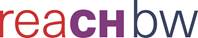 AnmeldeformularEuropäische Chemikalienregulierung – Auswirkungen heute und morgenOnline-VeranstaltungDatum: 21. Oktober 2021, ab 9:30 Uhr (Login ab 9:00 Uhr)Tagungsgebühr pro Person: 95 € (fällig innerhalb 30 Tagen ohne Abzug)Die Veranstaltung wird mit Cisco Webex durchgeführt. Die Zugangsdaten werden Ihnen einige Tage vor der Veranstaltung zugeschickt.Anzumeldende(r) Teilnehmer(innen):*Gerne können Sie weitere Teilnehmer hinzufügen.** Die Zugangsdaten werden an diese E-Mailadresse gesendet.Rechnungsanschrift:***Die Rechnungen werden an diese E-Mailadresse gesendet.Ggf. Ansprechpartner für Rechnungsabwicklung angeben:Rücktritt des Teilnehmers / der Teilnehmerin:Bis 15.10.2021 mit Rückerstattung der gezahlten Tagungsgebühr. Bei späterer Abmeldung ist keine Rückerstattung mehr möglich.Hinweis: Die Webkonferenz wird nicht aufgezeichnet. Während der Webkonferenz wird Ihr Name für die anderen Teilnehmenden in der Konferenzsoftware sichtbar sein. Personenbezogene Daten werden von uns lediglich zum Zwecke der Durchführung von Veranstaltungen des Netzwerkes REACH@Baden-Württemberg verwendet. Eine weitergehende Nutzung ohne Ihre ausdrückliche Einwilligung hierzu findet durch uns nicht statt. Weitere Informationen zur Datenverarbeitung finden Sie in der Datenschutzerklärung der LUBW unter https://www.lubw.baden-wuerttemberg.de/datenschutz/allgemeine-datenschutzerklaerung sowie unter https://www.lubw.baden-wuerttemberg.de/datenschutz/datenschutzhinweise-zur-verwendung-von-kommunikations-und-videokonferenzsoftware.Es gelten die Allgemeinen Geschäftsbedingungen der LUBW – Dienstleistungs- und Verkaufsbedingungen, die Sie bei Bedarf anfordern oder im Internet einsehen können.Firma / Behörde:Nr.*TitelVornameNachnameE-Mailadresse**123Firma / BehördeStraße und HausnummerPLZ OrtE-Mailadresse ***Wenn erforderlich, können Sie hier Ihre Referenz- oder Bestellnummer eingeben:Name:Telefonnummer:E-Mail-Adresse: